ОТДЕЛ ОБРАЗОВАНИЯ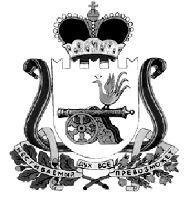 АДМИНИСТРАЦИИ МУНИЦИПАЛЬНОГО ОБРАЗОВАНИЯ «КАРДЫМОВСКИЙ  РАЙОН» СМОЛЕНСКОЙ ОБЛАСТИП Р И К А З                       от  27.12.2016                                             № 212О проведении муниципального этапа Всероссийского конкурса «Учитель года – 2017. Воспитатель года – 2017»В соответствии с планом работы Отдела образования Администрации муниципального образования «Кардымовский район» Смоленской области, с целью повышения социального статуса и престижа учительского труда, распространения передового педагогического опыта и инновационных технологий в образовательной деятельности, содействия росту профессионального мастерства педагогических работников            п р и к а з ы в а ю:Провести муниципальный этап Всероссийского конкурса «Учитель года – 2017. Воспитатель года – 2017» в период с 01 февраля по 20  февраля 2017 года.Утвердить Положение о проведении муниципального этапа Всероссийского конкурса «Учитель года – 2017. Воспитатель года – 2017» (приложение 1).Утвердить состав оргкомитета муниципального этапа Всероссийского конкурса «Учитель года – 2017. Воспитатель года – 2017» (приложение 2).Руководителям образовательных учреждений организовать участие педагогических работников в муниципальном этапе Всероссийского конкурса «Учитель года – 2017. Воспитатель года – 2017».Ответственность за организацию и проведение муниципального этапа Всероссийского конкурса «Учитель года – 2017. Воспитатель года – 2017» возложить на Е.Г. Киселеву, ведущего специалиста Отдела образования.Контроль исполнения настоящего приказа оставляю за собой.Начальник Отдела образования                                                В.В. Азаренкова   Приложение 1ПОЛОЖЕНИЕо муниципальном этапе Всероссийского конкурса «Учитель года – 2017. Воспитатель года – 2017»Организация проведения Конкурса      Учредителями муниципального этапа Всероссийского конкурса «Учитель года – 2017. Воспитатель года – 2017» (далее Конкурс) являются Отдел образования Администрации муниципального образования «Кардымовский район» Смоленской области и Кардымовская районная профсоюзная организация работников народного образования (по согласованию).Условия и порядок проведения КонкурсаКонкурс направлен на развитие творческой деятельности педагогических работников по обновлению содержания образования, поддержку новых технологий в организации образовательного процесса,  рост профессионального мастерства педагогов, расширение пространства педагогического общения, утверждение приоритетов образования в обществе.Главные цели Конкурса:выявление талантливых педагогических работников, их поддержка и поощрение; содействия росту профессионального мастерства педагогических работников;повышение социального статуса и престижа труда учителей и воспитателей;распространение передового педагогического опыта и инновационных технологий  лучших учителей и воспитателей Кардымовского района.Участники КонкурсаПринять участие в Конкурсе могут учителя и воспитатели образовательных учреждений района, реализующих образовательные программы в соответствии с требованиями ФГОС. Стаж педагогической работы не менее одного года. Возраст участников не ограничивается. Выдвижение кандидатов на муниципальном уровне может осуществляться:посредством самовыдвижения;любым лицом, группой лиц или учреждением, непосредственно знакомыми с педагогической деятельностью претендента и его результатами.Организация муниципального этапа КонкурсаУстанавливаются следующие этапы Конкурса:первый этап проводится образовательными учреждениями района с 09 января по 31 января 2017 года;второй этап проводится муниципальным органом управления образованием с 1 февраля по 20 февраля 2017 года; третий этап проводится Департаментом Смоленской области по образованию и науке и делам молодежи и Смоленской областной организацией Профсоюза работников народного образования и науки РФ.Каждое образовательное учреждение, принимающее участие в Конкурсе, самостоятельно решает, какую процедуру взять за основу выбора своего представителя на следующий этап Конкурса. Выбранный представитель образовательного учреждения участвует в муниципальном  этапе Конкурса или сразу на уровне субъекта Российской Федерации, т.е. в областном  этапе Конкурса. Победитель муниципального этапа Конкурса участвует в областном этапе Конкурса.Для организационно-методического обеспечения проведения Конкурса на муниципальном уровне создается организационный комитет (далее – оргкомитет Конкурса). Оргкомитет муниципального этапа Конкурса Оргкомитет муниципального этапа Конкурса состоит из председателя, заместителя председателя, ответственного секретаря и его членов. Состав оргкомитета утверждается учредителями Конкурса. Членами оргкомитета могут быть:- участники муниципального этапа конкурса «Учитель года» предыдущих лет;-  педагогические работники образовательных учреждений района;- победители профессиональных конкурсов, имеющие высокие достижения в профессиональной деятельности;- представители Кардымовской районной профсоюзной организации  работников народного образования РФ  и иных общественных организаций;- представители родительских комитетов образовательных учреждений.          Решение оргкомитета считается принятым, если за него проголосовало более половины списочного состава. Решения оргкомитета оформляются протоколом за подписью председателя оргкомитета, а в его отсутствие – заместителем председателя.          Оргкомитет Конкурса:осуществляет координацию деятельности оргкомитетов образовательных учреждений Конкурсов;обеспечивает единство критериев определения победителей Конкурса;определяет порядок, форму, место и дату проведения;утверждает список участников, состав жюри муниципального Конкурса и регламент его работы;рассматривает апелляционные заявления участников Конкурса;информирует средства массовой информации о проведении Конкурса;организует церемонию награждения;определяет порядок финансирования Конкурса.Содержание КонкурсаВ ходе проведения Конкурса выявляются творчески работающие учителя и воспитатели, имеющие высокий профессиональный рейтинг в образовательных учреждениях, среди обучающихся, родителей и общественности. Проведение Конкурса на всех уровнях предполагает:оценку системы работы педагога и степень владения им техникой и методикой урока, а также научно-методической проблематикой на современном уровне;анализ традиционных и инновационных методик и технологий обучения и воспитания, новых приемов и подходов к передаче знаний;мероприятия, раскрывающие коммуникативные качества конкурсантов.Определение победителей Конкурса         Жюри Конкурса оценивает выполнение конкурсных заданий в баллах на основании критериев, утвержденных настоящим Положением о Конкурсе. По каждому конкурсному мероприятию члены жюри заполняют оценочные  ведомости. По результатам оценки конкурсных мероприятий определяются победители Конкурса, занявшие 1-е, 2-е и 3-е места.Представление материалов для участия в Конкурсе       Для регистрации участника муниципального этапа Конкурса в оргкомитет представляются следующие документы:заявление участника Конкурса по образцу (приложение 3); представление школьного (дошкольного) оргкомитета, в котором дается описание общественно-значимых действий претендента в течение трех лет;анкета конкурсанта (приложение 4);информационная карта инновационного опыта участника (приложение 5); методические разработки (в том числе, в электронном виде).Помимо этого, по желанию конкурсанта могут быть представлены брошюры, опубликованные статьи, другие материалы. Документы и заявки направляются в оргкомитет (Отдел образования) до 01 февраля 2017 года. Материалы, поступившие позже указанного срока, не рассматриваются. Поступившие в оргкомитет конкурса материалы не возвращаются.Порядок проведения муниципального этапа Конкурса            Конкурс проводится в два тура. В первом и втором туре принимают участие все участники Конкурса. Первый (заочный ) тур        Первый (заочный) тур включает 2 конкурсных испытания: «Интернет-ресурс» и эссе «Я – учитель». «Интернет-ресурс»         Цель: демонстрация использования ИКТ как ресурса повышения качества профессиональной деятельности педагога.        Формат конкурсного испытания: представление Интернет-ресурса (личный сайт, страница, блог сайта ОУ), на котором можно познакомиться с участником Конкурса и публикуемыми им материалами.       Критерии оценки конкурсного испытания: информационная насыщенность, безопасность и комфортность виртуальной образовательной среды, эффективность обратной связи, оригинальность  и адекватность дизайна.                                               Эссе «Я – учитель»         Цель: раскрытие мотивов выбора учительской профессии, собственных педагогических принципов и подходов к образованию, своего понимания миссии педагога в современном мире, смысла педагогической деятельности, демонстрация видения современных проблем и возможных путей решения средствами образования.         Формат: представление текста эссе (до 4 страниц, шрифт - Times New Roman, кегль - 14, интервал -полуторный, поля -2 см).         Критерии оценки конкурсного испытания: языковая (грамматическая, орфографическая и синтаксическая) грамотность текста, обоснование актуальности, ценностные ориентиры, аргументированность позиции, умение формулировать проблемы и видеть пути решения, рефлексивность, оригинальность изложения).Второй (очный) тур            Второй (очный) тур включает 2 конкурсных испытания:«Урок»         Цель: раскрытие конкурсантами своего профессионального потенциала в условиях планирования и анализа эффективности учебного занятия (урока), проявление творческого потенциала, самостоятельности, умения ориентироваться в ситуации, знания своего предмета и способности выйти в обучении на межпредметный и метапредметный уровни.        Формат конкурсного испытания: урок (занятие) по предмету (регламент - 40 минут, самоанализ урока и вопросы жюри - 10 минут). Темы уроков определяются в соответствии с календарно-тематическим планированием в рабочих программах по соответствующим предметам.         Критерии оценки конкурсного испытания: информационная и языковая грамотность, методическое мастерство и творчество, мотивирование к обучению, рефлексивность и оценивание, организационная культура, эффективная коммуникация, ценностные ориентиры, метапредметный и междисциплинарный подход; поддержка самостоятельности, активности и творчества обучающихся.«Мастер-класс»Цель: демонстрация педагогического мастерства в планировании и анализе эффективности учебных занятий и подходов к обучению, выявление лучшего педагогического опыта и инновационных практик, осознание педагогом своей деятельности в сравнительном и рефлексивном контексте, осмысление перспектив собственного профессионального развития и потенциала транслирования методик и технологий преподавания.Формат: индивидуальная публичная демонстрация на сцене способов трансляции образовательных технологий для педагогического, родительского сообщества или общественности.Регламент: выступление конкурсанта до 20 минут, вопросы жюри и ответы участника - до 10 минут, в том числе ответы на вопросы, касающиеся стратегических направлений развития образования в области и представление собственного видения конструктивных решений существующих проблем. Тематика вопросов определяется оргкомитетом конкурса не позднее 10 февраля текущего года.           Оценка выполнения конкурсных испытаний осуществляется по утвержденным настоящим Положением критериям, каждый из которых включает в себя показатели.          Соответствие конкретному показателю оценивается от 0 до 2 баллов в зависимости от конкурсного испытания и выставляется экспертом в оценочной ведомости.Финансирование КонкурсаВсе расходы по финансированию муниципального этапа Конкурса берет на себя Отдел образования Администрации муниципального образования «Кардымовский район» Смоленской области и Кардымовская районная профсоюзная организация  работников народного образования. Символика КонкурсаОфициальной эмблемой Конкурса является пеликан, распростерший крылья над своими птенцами.Девиз Конкурса: «В подвижничестве учителя – будущее России». Поощрение победителей КонкурсаОбъявление результатов Конкурса и награждение победителей и участников Конкурса  происходит на церемонии награждения.Приложение  2Состав организационного комитетамуниципального этапа конкурса «Учитель года – 2017. Воспитатель года – 2017»Председатель оргкомитета – Н.В. Асоскова – заместитель Главы  муниципального образования «Кардымовский район» Смоленской области;Заместитель председателя  –  В.В. Азаренкова – начальник Отдела образования Администрации муниципального образования «Кардымовский район» Смоленской области;Ответственный секретарь – Е.Г. Киселева – ведущий специалист Отдела                                                                                                                      образования.Члены оргкомитета:Приложение 3	фамилия, имя, отчество полностьюместо работы: название образовательного учреждения в соответствии с Уставомдолжность в настоящий момент, с какого года в ней работаетепобедитель или участник муниципального конкурса, какого годаАвторская идея Класс (группа), в котором (ой) Вы будете проводить  учебное занятие_______________________________________________________________Тема Потребуется ли Вам компьютер для проведения учебного занятия _____Контактный телефон (рабочий и сотовый) __________________________Подпись  _________________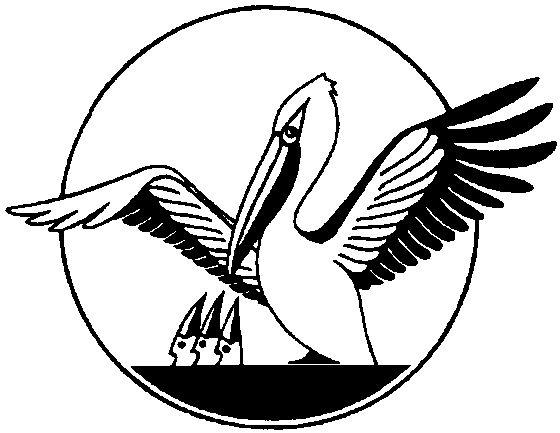 Приложение 4                                                    Анкета участника муниципального                                                      конкурса                                                       «Учитель года – 2017. Воспитатель года – 2017»Фамилия, имя, отчество (полностью):Дата рождения (день, месяц, год):Базовое образование (укажите название и год окончания вуза и факультета или среднего профессионального учебного заведения):Послужной список (укажите предыдущие места вашей работы и год поступления на них):Общий трудовой и педагогический стаж (полных лет на момент заполнения анкеты):Преподаваемые предметы:Квалификационная категория:Классное руководство:Ученая степень, звание, правительственные и отраслевые награды (укажите название и год получения):Публикации в периодических изданиях (укажите название публикации и издания):Укажите книги, брошюры, авторами (или соавторами) которых Вы являетесь (укажите библиографические данные):Адрес личного Интернет-ресурса, где можно познакомиться с участником и публикуемыми им материалами:Научные интересы:Знание языков (укажите каких): Ваши кумиры в профессии: Ваша отличительная черта как педагога:Ваше заветное желание (для себя, для школы, для России):Самое важное качество, которое вы хотели бы воспитать у своих учеников:Напишите юмористический случай из Вашей педагогической практики:Ваш любимый афоризм или девиз:Ваши любимые художественные произведения (с педагогическим содержанием и без него) любимые писатели, поэты, художники:Ваши любимые песни о школе, образовании:Чем Вы можете «блеснуть» на сцене:Ваши пожелания победителю конкурса «Учитель года – 2017. Воспитатель года – 2017»:Ваши пожелания организаторам конкурса «Учитель года – 2017. Воспитатель года – 2017»:Семейное положение: укажите имя супруга (супруги) и его (ее) профессиюДети (укажите имя и возраст детей):Хобби:Сценические таланты:Спорт, которым увлекаетесь:Что бы я рассказал о себе:Подборка цветных фотографий:- портрет; - жанровая (с учебного занятия, внеклассного мероприятия).Приложение 5ИНФОРМАЦИОННАЯ КАРТА ИННОВАЦИОННОГО ОПЫТАУЧАСТНИКА конкурса «Учитель года – 2017. Воспитатель года – 2017»I. Общие сведенияII.Сущностные характеристики опыта1.С.А. Блинковапредседатель Кардымовской районной профсоюзной организации  работников  образования и науки РФ2.Э.Ф. Булаховапредставитель СМИ Кардымовского района3.Н.В. Евстратоваменеджер Отдела образования4.А.А. Кастрикинаглавный специалист Отдела образования5.В.И. Ковалевапредседатель Женсовета и комитета солдатских матерей Кардымовского района6.В.В. Левшаковпредседатель Общественного совета, Заслуженный учитель РФ 7.И.С. Петросяндиректор МБУ ДО «Центр детского творчества»8.Е.В. Зыряновапредставитель родительской общественности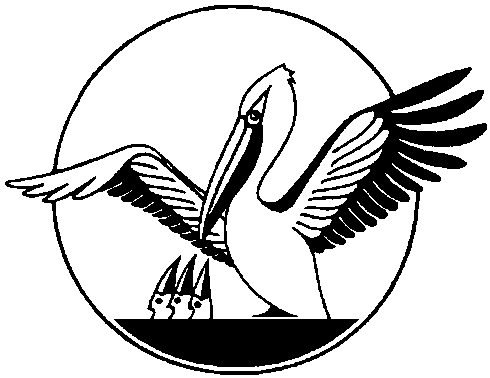  Заявление     участника конкурса      «Учитель года-2017.         Воспитатель года – 2017»Ф.И.О. автора опытаУчреждение, в котором работает автор опытаАдрес с индексом Номер контактного телефонаДолжность Преподаваемый предмет или выполняемый функционалСтаж работы в должностиТема инновационного педагогического опыта (ИПО)Причины, побудившие автора к изменению своей педагогической практики Цель, преследуемая автором в процессе создания ИПО, задачиКонцепция измененийСущность ИПООписание инновационной деятельности автора, трудоемкость, ограничения, рискиУсловия реализации изменений Результат, полученный автором в ходе реализации ИПОПубликации о представленном инновационном педагогическом опытеФ.И.О. составителя картыДата составления информационной карты (число, месяц, год)